                                                                                                                                          Social Inclusion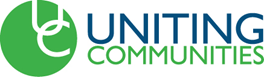 Family and Mental Health Support Service (FMHSS)Family Relationship Centre38 Beach Road, Christies Beach SA 5165Ph: (08) 8202 5200, Fax: 8202 5201Email: FMHSSintake@unitingcommunities.orgPLEASE READ AND COMPLETE AS MUCH INFORMATION AS POSSIBLE – THIS HELPS US WITH YOUR REFERRALFMHSS Commitment/CriteriaREFERRER DETAILSNAME OF CHILD/CHILDREN BEING REFERREDNAME OF PARENTS/CARERSREFERRAL INFORMATIONFMHSS Worker to completeThe FMHSS is a free and confidential early intervention service providing support to young people up to 18 years and their families where there may be challenges existing that are causing risk to the child’s mental health. Some of the indicators of this might be difficulty with emotional regulation, changes to behaviour such as withdrawal/outbursts, anxiety, problems at school and disturbed sleep.We work with the whole family to provide therapeutic support, counselling and case management. Our focus is to improve wellbeing and support children as they develop resilience and confidence. Families and services seeking a referral are reminded that our service does not work solely with parents around parenting skills (although we can recommend superb programmes), or children under Guardianship.  Please do contact us if you are unsure and would like some guidance.REFERRAL DATE: NameOrganisation/Relationship to childAddressPhoneEmailHAS CONSENT BEEN PROVIDED BY PARENT/CARER FOR FMHSS TO MAKE CONTACT?YES     NO      (How do they wish to be contacted?):Name/sChild 1Child 2Name/sDOBAddressPhoneSchool and yearCulture/EthnicityAboriginal       Torres Strait Islander   Aboriginal       Torres Strait Islander   Culture/EthnicityOther cultural background_______ Was this young person born in Australia? Y    N     If not born in Australia – please add country _____________________________Other cultural background_______ Was this young person born in Australia? Y    N     If not born in Australia – please add country _____________________________Languages spokenName/sParent/Carer Parent/Carer Name/sRelationship to Child/ChildrenLives with child?Yes   No  Yes   No  DOBAddress PhoneEmailSCHOOL ATTENDANCE:Enrolled and attending:		 Yes     Is non-attendance a concern:	  Yes    
Details: REASON FOR REFERRAL – Consider details of the child’s story and what has prompted you to refer them. What are the impacts of mental health?  Has the child experienced trauma in their life and what are the priority presenting issues of this/your family.  How might you hope the FMHSS can support them/you? DETAILS OF MENTAL/PHYSICAL HEALTH DIAGNOSES (ALL FAMILY MEMBERS?):
WHAT OTHER SUPPORTS/SERVICES ARE IN PLACE? ARE THERE FAMILY MEMBERS THAT GIVE SUPPORT?:ARE THERE ANY COURT ORDERS IN PLACE FOR THE CHILD?ARE THERE ANY COURT ORDERS IN PLACE FOR THE CHILD?ARE THERE ANY COURT ORDERS IN PLACE FOR THE CHILD?ARE THERE ANY COURT ORDERS IN PLACE FOR THE CHILD?ARE THERE ANY COURT ORDERS IN PLACE FOR THE CHILD?YES NO NO DetailsDetailsIS THE CHILD IN THE CARE OF THE STATE?IS THE CHILD IN THE CARE OF THE STATE?IS THE CHILD IN THE CARE OF THE STATE?IS THE CHILD IN THE CARE OF THE STATE?IS THE CHILD IN THE CARE OF THE STATE?YES YES NO NO Please see above FMHSS Criteria DOES THE CHILD/YOUNG PERSON HAVE AN NDSI PLAN or ARE THE FAMILY SEEKING AN NDIS PROVIDER OR APPLYING FOR NDIS?DOES THE CHILD/YOUNG PERSON HAVE AN NDSI PLAN or ARE THE FAMILY SEEKING AN NDIS PROVIDER OR APPLYING FOR NDIS?DOES THE CHILD/YOUNG PERSON HAVE AN NDSI PLAN or ARE THE FAMILY SEEKING AN NDIS PROVIDER OR APPLYING FOR NDIS?DOES THE CHILD/YOUNG PERSON HAVE AN NDSI PLAN or ARE THE FAMILY SEEKING AN NDIS PROVIDER OR APPLYING FOR NDIS?DOES THE CHILD/YOUNG PERSON HAVE AN NDSI PLAN or ARE THE FAMILY SEEKING AN NDIS PROVIDER OR APPLYING FOR NDIS?YES YES NO NO DetailsHAVE SAPOL OR DCP BEEN INVOLVED WITH FAMILY? PLEASE GIVE DETAILS:HAVE SAPOL OR DCP BEEN INVOLVED WITH FAMILY? PLEASE GIVE DETAILS:HAVE SAPOL OR DCP BEEN INVOLVED WITH FAMILY? PLEASE GIVE DETAILS:PLEASE PROVIDE ANY SAFETY INFORMATION YOU ARE AWARE OF FOR OUR OUTREACH WORKERS. IS THERE ANYTHING THEY SHOULD BE AWARE OF BEFORE ATTENDING SUCH AS THE PRESENCE OF A DOG ETC?Enquiry Date: CONTACT LOGCONTACT LOGCONTACT LOGCONTACT LOGDateTimeWorkerAction Taken/Next stepsINITIAL CONTACT SUMMARY INITIAL CONTACT SUMMARY INITIAL CONTACT SUMMARY INITIAL CONTACT SUMMARY Outcome from phone intake:     Closed / No further action  Sent to Senior Practitioner for allocationOutcome from phone intake:     Closed / No further action  Sent to Senior Practitioner for allocationOutcome from phone intake:     Closed / No further action  Sent to Senior Practitioner for allocationOutcome from phone intake:     Closed / No further action  Sent to Senior Practitioner for allocationHave preferences been made in relation to male/female workers/LGBTIQ etc?Have preferences been made as to availability/days times preferred?Have preferences been made in relation to male/female workers/LGBTIQ etc?Have preferences been made as to availability/days times preferred?Have preferences been made in relation to male/female workers/LGBTIQ etc?Have preferences been made as to availability/days times preferred?Have preferences been made in relation to male/female workers/LGBTIQ etc?Have preferences been made as to availability/days times preferred?